Uzupełnij mapę myśli dotyczącą społeczeństwa stanowego w średniowieczu.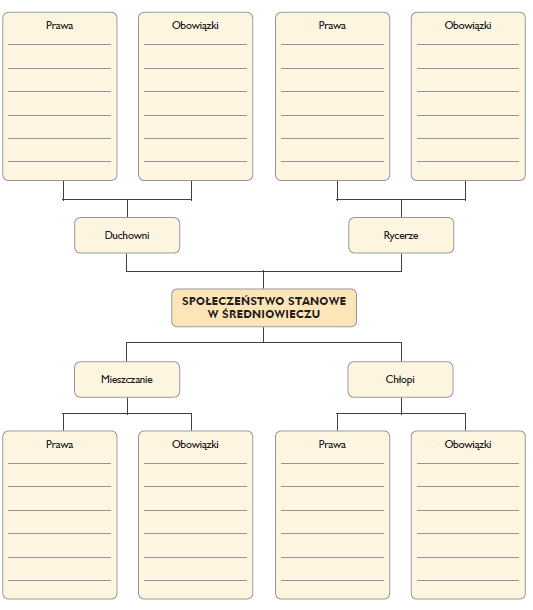 